	Facaros Foot and Ankle			Patient Record of Disclosure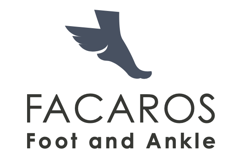 In general, the HIPPA privacy rule gives individuals the right to request a restriction on uses and disclosure of their protected health information (PHI).  The individual is provided the right to request confidential communication or with any communication of PHI be made by alternative means, such as sending correspondence to the individual’s office or home.I wish to be contacted in the following manner (check all that applies):Home Telephone______________________	Written/Mail Communication_____Cell Telephone________________________	Email___________________________O.K. to leave message with detailed information	__O.K. to mail to my home__Leave message with call-back number only	__O.K. to mail to my work/officeI authorize that my PHI may be released to the following individuals (relationship with them): __________________________________________________________________________________________ACKNOWLEDGEMENT OF RECEIPT OF NOTICE OF PRIVACY PRACTICESIt is the policy of this practice to protect the personal health information of every patient.  The health and billing records we maintain are the physical property of the practice.  The information in it however belongs to you.  With your consent, the practice is permitted by the federal privacy laws to make uses and disclosure of your health information for purposes of treatment, payment, and healthcare operations.YOUR RIGHTS REGARDING YOUR PHI:RIGHT TO RECEIVE A COPY OF NOTICE OF PRIVARY PRACTICESRIGHT TO EXPECT THAT YOUR PHI REMAINS PRIVATERIGHT TO REQUEST RESTRICTION OF USAGE AND DISCLOSURE OF PHIRIGHT TO REQUEST ACCESS TO YOUR PHIPRIGHT TO REQUEST YOUR PHI BE AMMENDEDI have read and understand the above information._______________________________________Print Name_______________________________________				__________________Signature (Patient/Legal Guardian Signature)				DateThe Privacy Rule generally requires healthcare providers to take reasonable steps to limit the use or disclosure of PHI to the minimum necessary to accomplish the intended purpose.  These provisions do not apply to users or disclosures made pursuant to an authorization requested by the individual.  Health entities must keep records of PHI disclosures.